Муниципальное общеобразовательное учреждение«Лицей № 1»  р.п.Чамзинка Республики Мордовия431700, Республика Мордовия,р.п. Чамзинка, ул. Ленина, д. 18, т. 2-17-46СТИХОТВОРЕНИЕ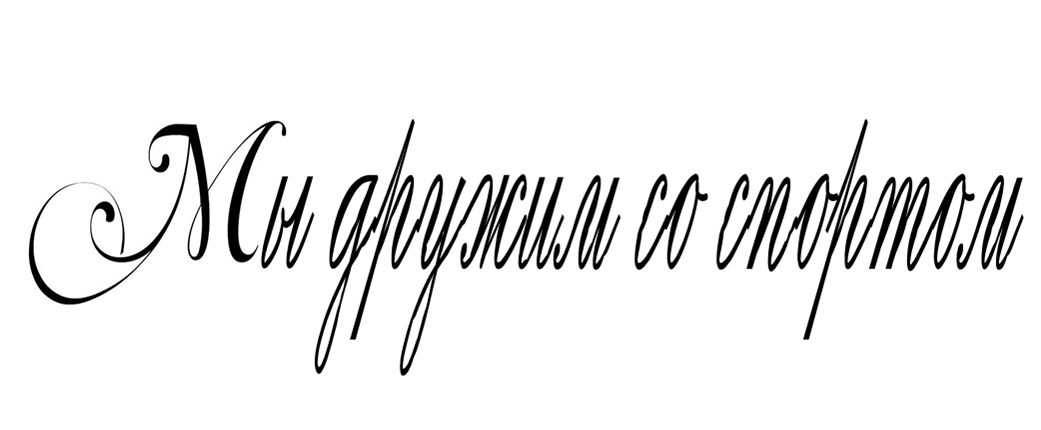 Автор: Первушкина Евгения МихайловнаДата рождения: 23.02.2006 г.Возраст: 12 летФ.И.О. руководителя конкурсанта: Печказова Светлана Петровна р.п. Чамзинка2019 годМы в Мордовии живём,Здоровья набираемся,В разных секциях мы всеСпортом занимаемся.Наша Республика очень спортивная:Все, кто активен и не ленится, Могут со спортом легко подружиться.Спорт – это сила! Спорт – это жизнь!Будем мы вместе со спортом дружить, Чтобы в дальнейшем здоровыми быть!Мы желаем всем, друзья,Быть активными всегда,Чтобы в будущем смоглиСтать хорошими людьми!